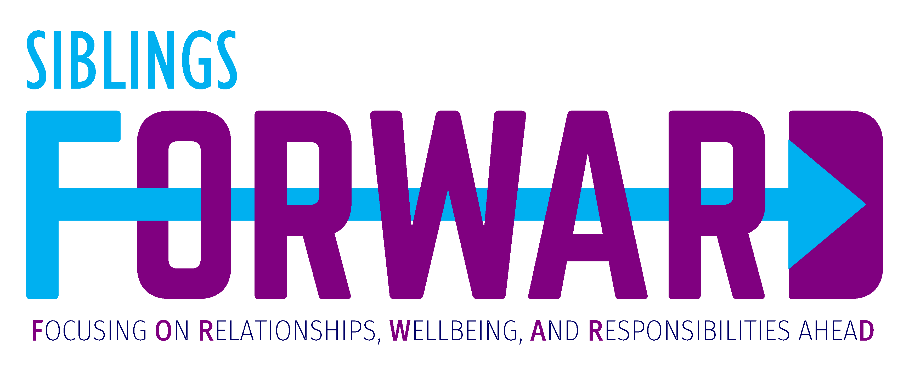 By filling out this form, I agree to let a member of the research team at Boston University contact me with more information about the study.Name: ___________________________		Email Address: _______________________________Phone Number: ____________________		Alternate Phone Number:_______________________	Preferred method of communication: ____________________________________________________________________________________________________________________________________________	Please return completed forms via email to forward@bu.edu or via fax at 617-353-9609If you have questions, please contact:Kristin A. Long, PhD					Marcella MazzengaAssistant Professor			                    	Lab Manager, Child & Family Health LabDept. of Psychological & Brain Sciences	            Boston UniversityBoston University				            forward@bu.eduKALong@bu.edu 					617-358-1633(617) 358-4296					 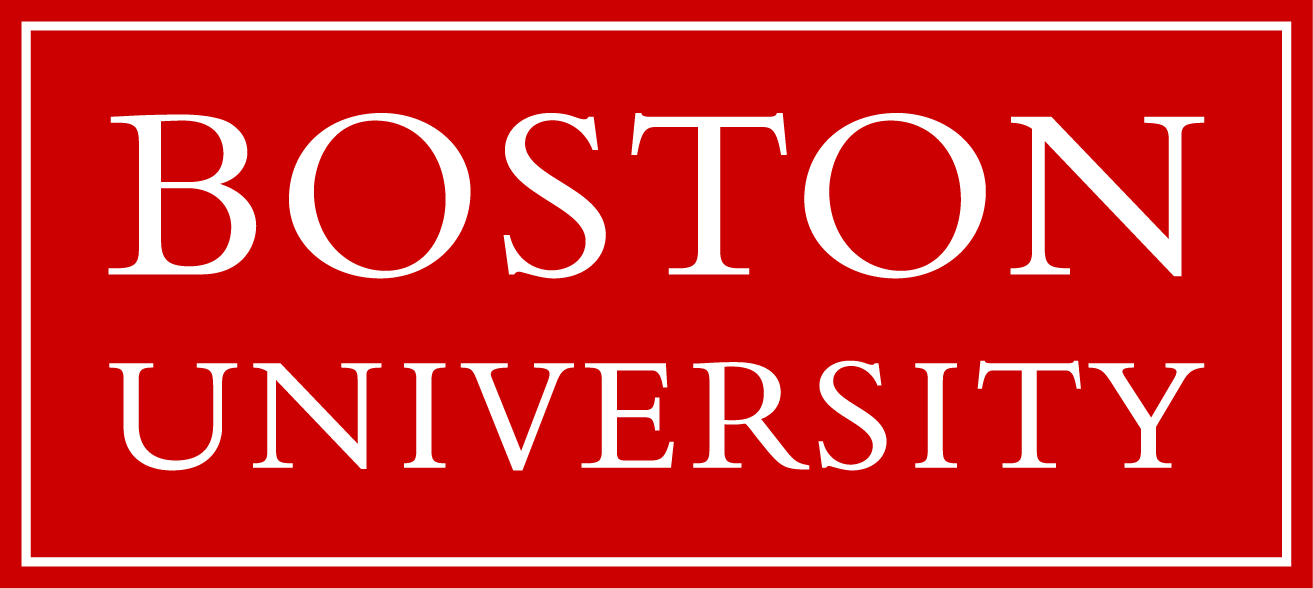 